(26 Апреля – 02 Мая 2021)Министр культуры высоко оценил достижения Кубинского института Книги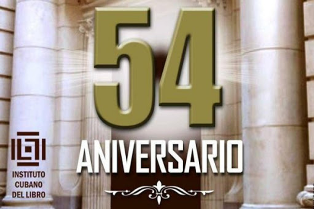 Гавана, 28 апреля. Министр культуры Альпидио Алонсо напомнил об основании 54 года назад Кубинского института Книги, руководящего органа литературного издательства на острове.В социальной сети Twitter Альпидио Алонсо Грау повторил хэштег #LeerEsCrecer и передал "поздравления основателям, писателям, редакторам и другим работникам книжной системы в стране".Члены Союза писателей и художников Кубы присоединились к празднествам, посвященным тем, кто способствует популяризации текстов и чтению, поскольку это и влияние исторического лидера Революции Фиделя Кастро, продвигавшего этот проект.В этот вторник в день празднования был предложен широкий спектр мероприятий, среди которых стоит отметить презентацию книги по Всеобщей истории Эдуардо Торреса Куэваса и концерт Ирено Гарсии с музыкальными стихами Элисео Диего.Виртуальная программа освещает пространство Гаваны "Люди и места", в которой примет участие президент Дома Америк Абель Прието, а аудиовизуальные материалы будут посвящены достижениям Института за 54 года работы.После семи дней мероприятий закрытие торжеств даст возможность обменяться мнениями в социальных сетях, связанных с Институтом и его издателями, с менеджерами лейблов, чтобы узнать о проблемах и прогнозах на год, отмеченный пандемией КОВИД-19.Рекомендации по кубинской и универсальной литературе выделяются на этом празднике, который продвигает чтение как средство развлечения и познания и которому именно в этом году удалось возобновить ведущие роли на культурной сцене.В этом смысле выделяется кампания "Оставайся дома и читай", которая сопровождалась иллюстрациями известных художников и иллюстраторов, а также стратегиями продажи книг в магазинах по всей стране. (Пренса Латина)Новые меры для увеличения производства продуктов питания на Кубе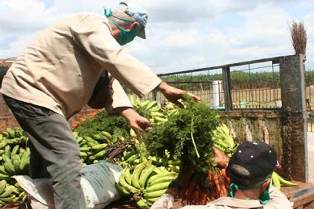 Камагуэй, 29 апреля. В регионе с самым большим сбором молока на Кубе, реализация мер, одобренных правительством, нацелена на увеличение производства продуктов питания.Во время визита в эту крупнейшую в стране провинцию заместитель премьер-министра Хорхе Луис Тапиа обменялся мнениями с производителями, бизнесменами и учеными, связанными с Министерством сельского хозяйства, чтобы оценить потенциал и сфокусировать совместную работу, как частных предпринимателей, так и государственный сектор.Как сообщает портал Adelante Digital, «среди преимуществ были отмечены снижение тарифов на электроэнергию и воду, изменение оплаты НДФЛ и снижение затрат на авиационное обслуживание посевов риса».Камагуэй, занимающий более 16 тысяч квадратных километров и имеющий высокие сельскохозяйственные традиции, «требует создания новых рабочих мест от компаний, связанных с этим сектором», - сказал в недавнем обмене мнениями с прессой директор Департамента социального обеспечения и труда Янирис Эрнандес.Среди мер, недавно одобренных правительством Антильских островов, возможность коммерциализации для фермеров и различные производственные формы, которые также упростят продажу в аренду, в туризм, розничную сеть, магазины, которые работают в национальной валюте и MLC.На семинаре, где министр сельского хозяйства Идаэль Перес также выделил вопрос о новом положении о коммерциализации говядины и мяса буйвола, всегда в соответствии с правилами, регулирующими эту практику.Камагуэй, страна традиций скотоводства, насчитывающая более трех веков, является одной из ключевых территорий в производстве продуктов питания, особенно в географии центрально-восточного региона Кубы. (Пренса Латина)Лаура Алонсо удостоена Национальной танцевальной премии Кубы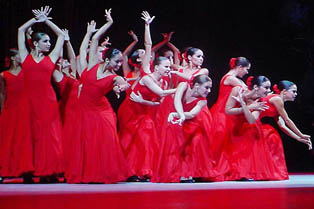 Гавана, 29 апреля. Великий мэтр балета и директор труппы Prodanza Лаура Алонсо заслужила Национальную танцевальную премию 2021 года, присужденную Национальным советом исполнительских искусств Кубы.Через свой официальный аккаунт в Твиттере организация сообщила о решении жюри под председательством кубинского танцора и хореографа Йоханнеса Гарсиа, которому в 2020 году была присуждена такая же награда.В своей успешной артистической карьере Алонсо выделяется работой профессором Высшего института искусств Кубы и президентом Американской ассоциации танца.Кроме того, в течение 25 лет она была главной солисткой Национального балета Кубы, и этот опыт помог ей в роли директора Центра содействия танцу, где молодые таланты прорастают с применением метода обучения Кубинской школы балета.Мастер-классы и тренинги в балетных школах Дании, Финляндии, Бразилии, Аргентины, Японии, Филиппин, Мексики и США отмечены печатью Алонсо, среди наград которой - Специальная тренерская награда, полученная на Международном конкурсе артистов балета США в 1990 году. (Пренса Латина)На Кубе выступают за укрепление развития сельского хозяйства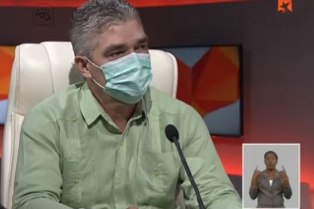 Гавана, 30 апреля. Финансовый сектор Кубы продвигает группу мер, связанных с банковским делом, кредитованием и страхованием, которые направлены на стимулирование сельскохозяйственного производства.Вчера, в ходе телевизионной программы "За круглым столом", Фермин Меса, генеральный директор Национальной страховой компании, из Министерства финансов и цен, объяснил 11 показателей, в которых был оценен анализ рисков, страхование и расчеты для определения затрат и производительности.Меса упомянул, что можно заключить договор страхования почти для всех производств, будь то урожай, животноводство или объекты наследия, что может быть защищено от рисков, вызванных циклонами, сильными ветрами, наводнениями, засухами, пожарами, оползнями, вредителями и болезнями, среди других бедствий.Среди крестьян существует низкое мнение о важности этого вопроса, для чего была создана коммуникационная стратегия, которую скоро будут выполнять.По его словам, в настоящее время застраховано только 25% сельскохозяйственного сектора, что является недостаточным показателем.Руководители Центрального банка Кубы и Банка кредита и торговли объяснили, как банковская система готовится поддержать 63 меры, недавно утвержденные правительством для решения структурных, организационных, производственных и экономико-финансовых проблем в использовании и землепользовании.Подчеркнули, что речь идет о содействии повышению урожайности и производительности в этом секторе на основе опыта, приобретенного банками в финансировании кубинского сельского хозяйства, через конкретную кредитную политику для независимых фермеров и сельскохозяйственных кооперативов.Заявил, что в прошлом году финансирование банковского сектора для этого сектора составило около 31% одобренных кредитов, что свидетельствует о том, что приоритетное внимание уделяется производству продуктов питания.Добавили, что с января денежный перевод предполагал повышение цен на ресурсы и услуги, что привело к увеличению расходов и, конечно же, к более высоким запросам на финансирование, что также привело к корректировкам и созданию альтернатив для решения этой новой проблемы.В связи с этим было одобрено продолжение предоставления кредитов на основе анализа рисков с необходимыми гарантиями, банковскими услугами и услугами для производителей и создание банка развития с ресурсами из государственного бюджета, предназначенных для стратегических направлений с низкими процентными ставками. (Пренса Латина)Виртуальная встреча на Кубе в честь Дня мира и труда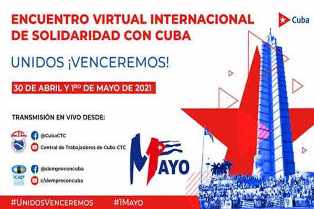 Гавана, 1 мая. Президент Кубинского института дружбы с народами Фернандо Гонсалес призвал людей доброй воли со всего мира осудить блокаду Соединенных Штатов против Кубы.Выступая на виртуальном форуме по случаю Международного дня трудящихся, Гонсалес напомнил, что осада США против его страны усилилась, когда администрация Дональда Трампа (2017-2021 гг.) приняла более 200 карательных мер.Он также подчеркнул прогресс, достигнутый карибской страной в области здравоохранения, что, по его словам, потребовало огромных усилий и стало возможным благодаря твердой воле к построению все более справедливого и равноправного общества.Более 80 представителей профсоюзов, молодежных, женских и политических организаций из Европы, Азии, Африки, Ближнего Востока и Америки принимают участие в этой виртуальной встрече, которая проходит под лозунгом "Вместе мы победим".В программе мероприятия чествование работников сектора здравоохранения, которые остаются на переднем крае борьбы с пандемией КОВИД-19.Все мероприятия можно проследить через ссылки CubaCTC и @siempreconcuba на Facebook; @CubaCentral, в Twitter и на каналах YouTube: CentraldeTrabajadoresdeCubaCTC и siempreconcuba. (Пренса Латина)Столица Кубы делает ставку на укрепление мест изоляции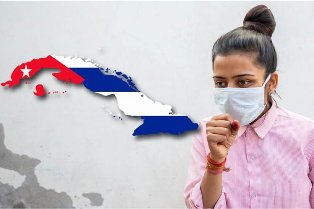 Гавана, 27 апреля. Власти этой столицы, эпицентра пандемии ковид-19 на Кубе, уделяют приоритетное внимание созданию новых больничных объектов для обеспечения своевременной изоляции пациентов и контактов с подтвержденными случаями.По словам Рейнальдо Гарсиа, губернатора Гаваны, уже готовы 1 300 коек, а еще 873 коек проходят оценку в местах, куда могут быть приняты подозреваемые и пациенты."Территория делает акцент на поиске более рационального использования площадей в объектах", подчеркнул он, заверив, что власти работают над повышением информированности населения в местах с высокой концентрацией людей, чтобы усилить восприятие опасности.Гарсия положительно оценил усиление интенсивной терапии в столице специалистами из других провинций.По словам министра здравоохранения Хосе Анхеля Портала, более 55% всех подтвержденных случаев за последнюю неделю в стране были из Гаваны.За последние 24 часа эта столица еще раз подтвердила наибольшее количество положительных диагнозов - 600 из 900 местных случаев, зарегистрированных на острове.Органы здравоохранения и государственные органы настаивают на важности неукоснительного соблюдения санитарно-гигиенических мер, установленных протоколов здоровья, правильной изоляции контактов с подтвержденными случаями, включая другие действия, направленные на предотвращение распространения болезни.Западная провинция Матансас - второй регион с самым высоким уровнем заболеваемости ковид-19, за ней следует восточная провинция Сантьяго-де-Куба.В конце четвертого месяца года Куба сообщает в среднем 1,46 случаев в день в апреле, что является частью восстановления заболеваемости в стране с конца 2020 года. (Пренса Латина)Кубинские исследователи публикуют статью о вакцинах против пандемии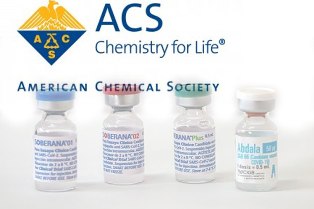 Гавана, 27 апреля. Кубинские исследователи, которые разрабатывают несколько вакцин-кандидатов против пандемии ковид-19, недавно опубликовали статью на эту тему в научном журнале Американского химического общества, сообщили местные СМИ.Согласно газете "Гранма", под названием "Молекулярные аспекты об использовании домена, связывающего рецептор SARS-CoV-2 в качестве мишени для профилактических вакцин" ученые представили эту работу в ACS Central Science, которая публикует высококачественные исследования со всех концов света.В статье критически обобщены молекулярные аспекты, связанные с взаимодействием SARS-CoV-2 RBD с его рецептором в клетках человека, ангиотензинпревращающим энзимом 2 (ACE2), эпитопами, участвующими в нейтрализующей активности и влиянии мутаций.По словам экспертов, взаимодействие RBD-ACE2 необходимо для неэффективности SARS-CoV-2, для нейтрализации вируса, поскольку антитела, блокирующие это взаимодействие, имеют фундаментальное значение, как для естественного, так и для индуцированного вакцинами иммунитета.Исследователи заверили, что понимание этого процесса необходимо для улучшения вакцины и борьбы с появляющимися вариантами SARS-CoV-2.Добавили, что вакцины-кандидаты на основе мономеров RBD оказались успешными при доклинической оценке и, скорее всего, могут обеспечить достаточную защиту людей для утверждения.Авторы этой статьи принадлежат Институту вакцин Финлей, Центру молекулярной иммунологии, Лаборатории синтетической и биомолекулярной химии, из химического факультета Гаванского университета и Академии наук Кубы, включая исследователей Франции, Нидерландов и Китая.Институт вакцин Финлей - ведущее учреждение в разработке вакцин-кандидатов "Соберана 01", "Соберана 02" "Соберана плюс" против ковид-19, которые успешно проходят клинические испытания.На Кубе также существуют предложения "Абдала" и "Мамбиса" от Центра генной инженерии и биотехнологии для борьбы с вирусом SARS-CoV-2, причиной пандемии ковид-19. (Пренса Латина)Куба использует компьютерные решения в борьбе с ковид -19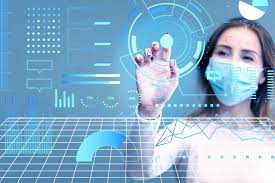 Гавана, 29 апреля. Виртуальный исследователь, веб-географическая информационная система и система мониторинга ПЦР - это некоторые из компьютерных решений, используемых сегодня на Кубе для борьбы с пандемией Covid-19.Эти цифровые инструменты обеспечивают скорость и организованность работы медицинского персонала, позволяют анализировать эпидемиологическую ситуацию и принимать решения органами здравоохранения, указывает информация, опубликованная на веб-сайте Министерства здравоохранения (Минсап).Виртуальный исследователь представляет собой эпидемиологическое самообследование для выявления представляющих интерес индикаторов, связанных с вирусом SARS-CoV-2, который вызывает заболевание, и для поддержки системы здравоохранения в выявлении людей с симптомами и их контактов.Географическая веб-информационная система Higia Andariego - еще одна из этих инициатив, созданная группой Geocuba Business Group для управления данными о населении Covid-19.«Это позволяет контролировать случаи заболевания, наличие коек, интегрированную систему экстренной и неотложной помощи, географическую привязку, анализ эпидемиологической ситуации и принятие решений органами здравоохранения», - пояснил Карел Бартелеми, директор по информационным технологиям и коммуникациям Министерства здравоохранения.С другой стороны, цель системы мониторинга ПЦР состоит в том, чтобы система здравоохранения и пациенты получали результаты этих тестов в кратчайшие сроки.Эта система была создана высокотехнологичной компанией, специализирующейся на разработке компьютерных приложений Datys.Мониторинг был связан с реестром вакцинации Geocuba для клинических испытаний вакцин-кандидатов Soberana 02 и Abdala, в дополнение к интервенционным исследованиям этих иммуногенов.В совокупности все это позволяет исследователям из Института вакцин Финляй и Центра генной инженерии и биотехнологии выявлять положительные и отрицательные результаты вакцинации, а также определять эффективность иммунизации.Также была создана комната для видеоконференций для Infomed (телематическая информационная сеть для здравоохранения), которая позволила обмениваться стратегиями и опытом, касающимися различных специальностей и по Covid-19, как на национальном, так и на международном уровне. (Пренса Латина)Голосование в ООН подтвердит глобальный отказ от блокады Кубы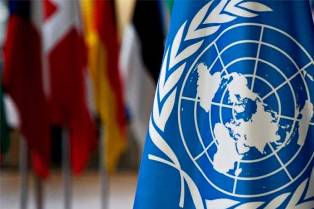 Гавана, 26 апреля. Министр иностранных дел Бруно Родригес отметил, что требование о прекращении американской блокады Кубы, которое наблюдается в караванах мира, подтверждается каждый год голосами Генеральной Ассамблеи ООН (ГА ООН).В своем официальном аккаунте в Twitter министр иностранных дел Кубы сослался на инициативы солидарности, разработанные в эти выходные в городах на нескольких континентах в поисках прекращения враждебности Вашингтона по отношению к этой стране Карибского бассейна.Кубинцы, живущие за границей, друзья движений солидарности, парламентарии, деятели, интеллектуалы и деятели искусства участвовали в мероприятиях: караваны автомобилей, прогулки, сидячие забастовки перед посольствами США и через социальные сети осуждали агрессию.Родригес недавно подтвердил уверенность в поддержке резолюции о ликвидации экономической, торговой и финансовой блокады, которая будет представлена 23 июня на ГА ООН.«Мы верим в поддержку международным сообществом прекращения этой бесчеловечной политики, которая нарушает Устав ООН», - написал глава дипломатии в своем твиттере.С 24 ноября 1992 года ГА ООН ежегодно выступает против принудительной меры, что выражается в почти единодушном голосовании за снятие блокады.В 2020 году 159 государств и 34 международные организации направили Генеральному секретарю ООН Антониу Гутерришу информацию в поддержку резолюции, ежегодно представляемой Гаваной.По данным властей острова, в период с апреля 2019 года по март 2020 года блокада нанесла ущерб порядка 5,570 миллиона долларов, а совокупный ущерб за шесть десятилетий составляет 144 тысячи 413 миллионов долларов. (Пренса Латина)Куба и Япония выступают за более тесные торговые связи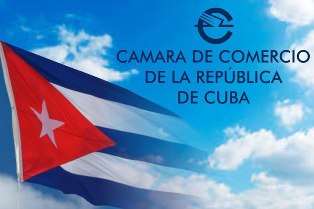 Токио, 26 апреля. Куба и Япония призвали к более тесным торговым связям во время визита экономического советника посольства острова в Токио Кати Монсон в штаб-квартиру Торгово-промышленной палаты Японии.Монсон была принята Нишитани Кадзуо, исполнительным директором Международного отдела, который выразил заинтересованность в поддержании отношений с Кубинской торговой палатой.Согласно ноте кубинского посольства, советник предоставила подробную информацию о Торговой палате острова, созданной в 1963 году, в которой насчитывается 919 организаций, сгруппированных в девять секций, охватывая различные секторы экономики.Объяснила принимающей стороне активную роль, которую это учреждение играет в продвижении возможностей, предлагаемые Кубой как в торговле, так и в инвестициях, о чем свидетельствуют многочисленные встречи, проведенные виртуально из-за Covid-19 с учреждениями-партнерами из разных стран.Кроме того, представила общий обзор преобразований, которые происходят в карибской стране в рамках Социально-экономической стратегии по борьбе с последствиями пандемии и которые открывают новые возможности для японского делового сообщества.Монсон также выразила заинтересованность в сближении двух институтов с целью расширения коммерческих связей между компаниями обеих стран.Со своей стороны, с японской стороны была представлена информация о структуре Японской палаты, созданной в 1922 году, которая представляет в общей сложности 515 региональных торгово-промышленных палат, каждая со своими членами.Казуо выразил готовность работать вместе для укрепления двусторонних отношений. Он также проявил интерес к получению дополнительной информации о Кубе и возможностях, которые она предлагает, помимо традиционных продуктов, таких как кофе, ром и сигары, которые сейчас продаются в Японии.Чиновник попросил предоставить информацию о мероприятиях, проводимых на Карибском острове, таких как ярмарки, бизнес-форумы и др., чтобы включить их в журнал, распространяемый среди членов его учреждения. (Пренса Латина)Молодёжь Китая и Кубы укрепляют узы дружбы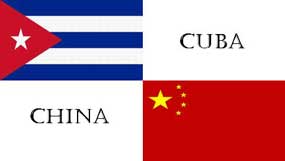 Пекин, 29 апреля. Молодые люди из Китая и Кубы провели здесь встречу, которая позволила им укрепить узы дружбы и подтвердить свою роль в деле непрерывного развития социализма в обеих странах.Представляя Карибский остров, студентка Вероника Кабаньяс подчеркнула уверенность Революции в новых поколениях, активное участие этого сегмента, взяв на себя различные обязанности в обществе, и волю защищать оставленные идеалы и принципы.Между тем Ли Цзюньхуэй, секретарь комитета Пекинской коммунистической лиги молодежи, напомнил недавний призыв президента Си Цзиньпина к своим сверстникам быть главными действующими лицами на мировой арене в продвижении будущего мира и развития.Он также выразил готовность к углублению обменов с Союзом молодых коммунистов Кубы, чтобы укрепить братские узы, культивируемые предыдущими лидерами.В свою очередь, посол Гаваны в Пекине Карлос Мигель Перейра подчеркнул важность подобных встреч для укрепления доверия, взаимодействия и постоянной работы новых поколений.«Трудно говорить об отношениях Кубы и Китая, не думая о молодых людях (...) они представляют собой наиболее прочную гарантию долговечности особого характера наших связей и построения социализма с особенностями каждой страны», - отметил он.Мероприятие включало экскурсию в Центральную академию художеств и ее музей, а также изготовление плакатов о дружбе двух народов. (Пренса Латина)Международный день солидарности на Кубе пройдет виртуально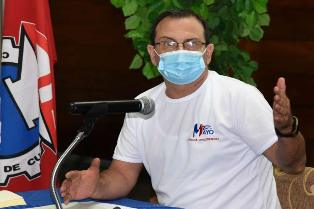 Гавана, 28 апреля. Центральная организация профсоюзов рабочих Кубы призвала отпраздновать день мирового пролетариата с призывом к солидарности, заверили активисты Национальной профсоюзной организации рабочих (CTC).С этой целью организация готовит международную встречу солидарности, намеченную на 30 апреля - 1 мая в виртуальном формате, сообщил на пресс-конференции член Национального секретариата Исмаэль Друллет.Мероприятие будет посвящено историческому лидеру Революции Фиделю Кастро и 60-летию победы на Плайя-Хирон, 82-й годовщине профсоюзной организации и 60-летию Кубинского института дружбы с народами (ICAP).Будет отведено место, чтобы отметить работу медицинского персонала в течение более года противостояния КОВИД-19, в частности, вклад кубинских медицинских бригад в более 40 странах мира.Со своей стороны, президент ICAP Фернандо Гонсалес напомнил, что мероприятие имеет своей целью осудить враждебную политику правительства Соединенных Штатов против острова.На сегодняшний день более 80 участников профсоюзных движений и друзей Кубы подтвердили свое участие в виртуальной встрече.Обсуждения по теме блокады будут транслироваться на Facebook и YouTube по каналам СТС и через аккаунт SiempreporCubaICAP. (Пренса Латина)Куба предоставляет другим странам помощь вакцинами против пандемии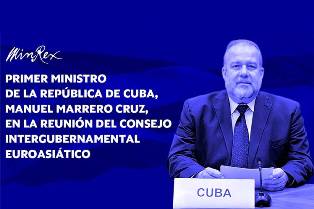 Москва, 30 апреля. Премьер-министр Кубы Мануэль Марреро подтвердил готовность Карибского острова поддержать государства-члены Евразийского экономического союза в борьбе с пандемией ковид-19 с помощью их вакцин.Во время виртуального выступления на заседании Евразийского межправительственного совета в российском городе Казань Марреро подчеркнул, что эта помощь также может привести к стратегической линии сотрудничества между Кубой и блоком.Предупредил, что уровни заболеваемости пандемией, высокие цены на коммерциализацию вакцин и нынешний уровень иммунизации указывают на то, что иммунизация всего населения мира займет 21 год.Подчеркнул, что вакцины-кандидаты, разработанные Институтом вакцин Финлей и Центром генной инженерии и биотехнологии на Кубе, на данный момент доказали эффективность против новых штаммов коронавируса SARS-CoV-2, обнаруженных во всем мире."III фаза клинических испытаний вакцин "Соберана 02" и "Абдала" проходит гладко. Было показано, что уровни вырабатываемых ими антител находятся на том же уровне или выше, чем у других кандидатов", заявил он.Премьер-министр Кубы заверил, что на Кубе есть возможность производить большое количество вакцин, и что она должна стать одним из первых государств в мире, которое иммунизирует всё население.Марреро поблагодарил за приглашение на конклав во главе с Аскаром Мамином, премьер-министром Казахстана, страна которого в настоящее время председательствует в Евразийском экономическом союзе , и его российским коллегой Миаэлем Мишустиным, ответственным за страну, принимающую форум.Также участвуют высокопоставленные представители стран-членов Евразийского экономического союза: Беларуси, Армении и Кыргызстана, а также Молдовы, Узбекистана и Кубы, последние три из которых имеют статус наблюдателя.С кубинской стороны лично присутствует посол Кубы в Российской Федерации Хулио Гармендиа, назначенный его правительством постоянным представителем при Евразийской экономической комиссии. (Пренса Латина)Экономическая и торговая блокада США против КубыМинистр иностранных дел Кубы выступает за нормальное развитие отношений с США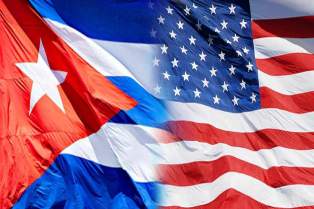 Гавана, 26 апреля. Министр иностранных дел Кубы Бруно Родригес выступил в защиту нормального развития отношений с США и призвал к прекращению блокады, наложенной на его страну северным государством.В своем официальном аккаунте в Twitter министр иностранных дел подчеркнул, что осада Вашингтона наносит ущерб «кубинскому народу, изолирует семьи в обеих странах и мешает нормальному развитию отношений».Он сослался на всемирное заявление о строительстве «Мостов любви» в отношении одноименной инициативы, продленной в эти выходные в рамках второго Всемирного Каравана против враждебности правительства Северной Америки.Кроме того, глава дипломатии сказал, что «поддержание этой политики - тоже вирус» по сравнению с последствиями патогена, вызвавшего пандемию Covid-19.В эти дни эмигранты и ассоциации кубинцев, проживающих в разных регионах, парламентарии, ученые, интеллектуалы, художники, а также выпускники из стран Карибского бассейна вышли на улицы городских центров на нескольких континентах, чтобы потребовать прекращения блокады со стороны Белого дома.В протестах против американской блокады приняли участие жители более 20 городов США, таких как Майами, Нью-Йорк, Вашингтон, Детройт, Чикаго, Лос-Анджелес, Сакраменто, Окленд, Сан-Диего, Сан-Франциско, Тампа, Лас-Вегас, Миннеаполис, Сиэтл и Индианаполис.По данным министерства иностранных дел в Гаване, кубинцы, проживающие в северной стране, настаивали на снятии ограничений, когда дело доходит до встреч или помощи их родственникам на Кубе, и добивались установления «нормальных двусторонних отношений». (Пренса Латина)Растет международная солидарность против блокады Кубы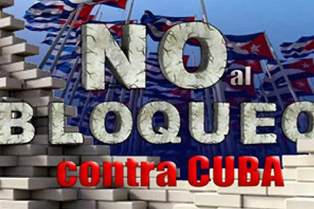 Гавана, 26 апреля. Волна солидарности с Кубой в неприятии блокады Соединенных Штатов усилилась благодаря участию активистов в городах Северной Америки во II Мировом караване против осады, заявил официальный источник.Как сообщает Кубинский институт дружбы с народами (ICAP), с самого начала сотни протестующих мобилизовались на парады автомобилей, мотоциклов, велосипедов, митинги и запускали кампании в социальных сетях.В это воскресенье участники организовали акции в более 20 американских городах, таких как Майами, Нью-Йорк, Вашингтон, Детройт, Чикаго, Лос-Анджелес, Сакраменто, Окленд, Сан-Диего, Сан-Франциско, Тампа, Лас-Вегас, Миннеаполис, Сиэтл и Индианаполис.Также потребовали прекращения блокады, наложенной на Кубу на протяжении почти шести десятилетий, жители Бельгии, Италии, Ирана, Танзании и Гвинеи-Бисау, в «чрезвычайной демонстрации поддержки», говорится в сообщении Института.Глобальная инициатива по борьбе с блокадой, возникшая из предложения «Пуэнтес де Амор», продвигаемого в Соединенных Штатах, также получила поддержку активистов в Боливии, Сальвадоре, Мексике, Никарагуа, Панаме, Доминиканской Республике и Южной Африке.Во втором Караване мира приняли участие кубинцы, живущие за границей, друзья движения солидарности, парламентарии, деятели, интеллектуалы и артисты.На Кубе прошли аналогичные мероприятия в провинциях Вилья-Клара, Лас-Тунас и в специальном муниципалитете Исла-де-ла-Хувентуд, «где люди выразили свое неприятие блокады и подтвердили свое решение защищать суверенитет, противостоять давлению и не поддаваться шантажу », - подчеркнул ICAP.В эти выходные парки, улицы и другие общественные места дали место протестующим, которые в караванах автомобилей, велосипедов, мотоциклов, на прогулках, сидячих забастовках перед посольствами США и в социальных сетях осудили враждебность Вашингтона.Президент Кубы Мигель Диас-Канель охарактеризовал глобальный протест как «неудержимую волну» и написал в своем аккаунте в Twitter: «Сегодня их тысячи, завтра будут миллионы, и однажды это будет все человечество. Нет преступления, которое длится 100 лет, и нет суверенного народа, который согласился бы подчиниться ».По словам главных героев, инициативы не завершатся до окончания блокады, и протесты уже объявлены в июне месяце, когда 23-го числа проект резолюции Кубы против экономической агрессии будет вынесен на Генеральную Ассамблею ООН. (Пренса Латина)Куба осуждает влияние блокады СШАМосква, 30 апреля. Премьер-министр Кубы Мануэль Марреро осудил усиление блокады острова Соединенными Штатами Америки во время заседания Евразийского межправительственного совета в российском городе Казань.В виртуальном выступлении на форуме глава правительства напомнил, что пандемия ковид-19 вызвала крупномасштабный межотраслевой кризис на глобальном уровне, усугубленный торговыми войнами и односторонними принудительными мерами, нарушающими международное право.Пояснил, что к последствиям политики Вашингтона добавляются экономическое воздействие ковид-19, что особенно сказывается на туризме, одном из основных источников валютного дохода Кубы, и последствиях, вызванных стихийными бедствиями в результате изменение климата.Премьер-министр подтвердил признательность Гаваны за постоянную поддержку стран-участниц Евразийского экономического союза в осуждении американской блокады Кубы.Подчеркнул, что Куба придает большое значение экономическим, торговым, финансовым отношениям и отношениям сотрудничества со странами Евразийского экономического союза.Обратил внимание на возможности расширения и укрепления обмена в таких областях, как торговля, энергетика, транспорт, туризм, черная металлургия, горнодобывающая промышленность, здравоохранение, фармацевтическая промышленность и биотехнологии. (Пренса Латина)Кубинцы в России выступают против блокады острова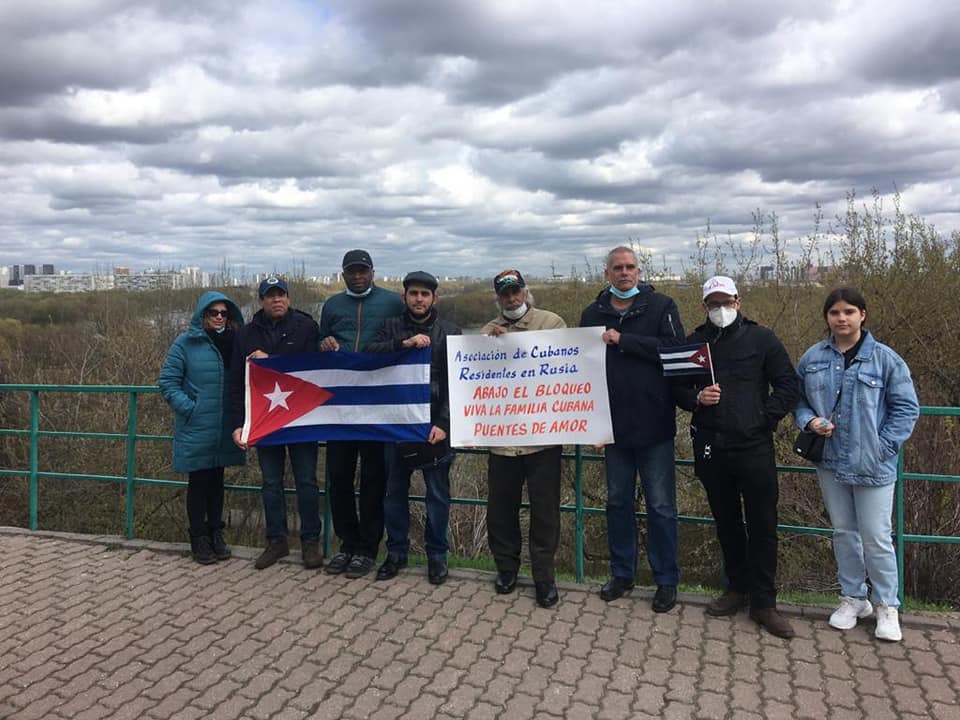 Москва, 26 апреля. Ассоциация кубинцев, проживающих в России, выступила против блокады острова Соединенными Штатами и в поддержку кампании солидарности с антильской нацией «Мосты любви».Президент Ассоциации Хесус Гонсалес охарактеризовал как «преступную и оскорбительную» политику различных администраций США в отношении острова на протяжении шести десятилетий », но особенно сейчас, когда Куба, как и весь мир, страдает от воздействия коронавируса.Точно так же выступил Хорхе Луис Лабалли, который подчеркнул незаконный характер экономической, торговой и финансовой осады Соединенными Штатами острова Карибского моря.В это воскресенье группа кубинцев, живущих в Москве, собралась в парке Заповедник, чтобы присоединиться к международной кампании в поддержку Кубы и выразить свое неприятие враждебного отношения Вашингтона к острову.Другой кубинец, присутствовавший на мероприятии, Хорхе Луис Бланко упомянул о коммерческих последствиях блокады, которая препятствует и запрещает ввоз многих товаров в эту страну.«Надеюсь, голоса со всего мира объединятся и заставят Конгресс Соединенных Штатов понять, что эта политика устарела и позволит Кубе создавать собственное богатство», - сказал он.Бланко отметил, что за 60 лет блокада не смогла положить конец кубинской революции, но нанесла большой ущерб населению острова. «Блокада запрещает продажу Кубе любой части, если 10 процентов ее компонентов являются американскими», подчеркнул он.Он также подверг критике санкции Белого дома, которые препятствуют доставке товаров на остров судоходными компаниями из третьих стран, но выделяют финансирование, направленное на подрыв экономических и социальных процессов, предпринимаемых страной. (Пренса Латина)Российская авиакомпания возобновляет полёты на кубинский курорт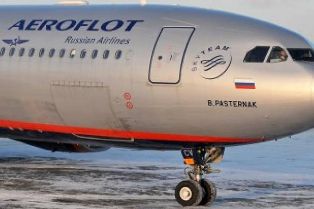 Москва, 27 апреля. Основная российская авиакомпания "Аэрофлот" с июня начнет полеты на кубинский курорт Варадеро, сообщил ее официальный сайт, который уже активировал окно бронирования.Регулярные рейсы по маршруту Москва-Варадеро-Москва будут осуществляться по средам, субботам и воскресеньям на магистральных самолетах Boeing-777-300ER.По мнению туроператоров и экспертов, возобновление полётов авиакомпании "Аэрофлот" на важный кубинский туристический центр, расположенный в 132 км к востоку от Гаваны, будет востребовано как организованными, так и независимыми путешественниками в этой стране.Три авиакомпании начали чартерные рейсы в Варадеро с конца этого месяца после того, как Федеральное агентство воздушного транспорта (Росавиация) одобрило семь еженедельных рейсов в этот пункт назначения.По словам Ассоциации туроператоров России atorus.ru, в ближайшие месяцы турагенты этой страны прогнозируют высокую загруженность рейсов на этот курорт.Выступая на информационном сайте, генеральный директор туроператора Pegas Touristik Анна Подгорная отметила, что спрос на это кубинское направление высок, почти до 100%.С 24 апреля авиакомпания Nordwind Airlines, партнер туроператора Pegas Touristik, начала полеты по маршруту Москва-Варадеро по средам и субботам.Марина Макаркова, руководитель отдела по связям с общественностью Coral Travel, еще одного агентства, занимающегося маркетингом этого места для отдыха на пляже с 21 апреля, заверила, что рейсы на майские праздники уже закрылись на 97%. (Пренса Латина)Куба признает поддержку Евразийского экономического союзаМосква, 30 апреля. Премьер-министр Кубы Мануэль Марреро признал поддержку, полученную Карибским островом от правительств Евразийского экономического союза, подтвердив обязательство усилить участие в этом интегрирующем механизме.Во время виртуального выступления на заседании Евразийского межправительственного совета в российском городе Казань Марреро поблагодарил за приглашение на конклав, в состав которого вошли главы исполнительной власти стран-членов.Мероприятие проводят Аскар Мамин, премьер-министр Казахстана, страна которого в настоящее время председательствует в Евразийском экономическом союзе, и его российский коллега Мияэль Мишустин, возглавляющий штаб-квартиру форума.Также участвуют высокопоставленные представители других стран-членов Евразийского экономического союза: Беларуси, Армении и Кыргызстана, а также Молдовы, Узбекистана и Кубы, последние три из которых имеют статус наблюдателя.В сообщении министр напомнил, что в последние месяцы кубинские власти разговаривали с министрами иностранных дел стран-членов блока, чтобы обменяться мнениями о возможностях расширения сотрудничества, как в рамках блока, так и на двустороннем уровне.Подчеркнул, что Куба придает большое значение экономическим, торговым, финансовым отношениям и отношениям сотрудничества со странами Евразийского экономического союза.Обратил внимание на возможности расширения и укрепления обмена в таких областях, как торговля, энергетика, транспорт, туризм, черная металлургия, горнодобывающая промышленность, здравоохранение, фармацевтическая промышленность и биотехнологии.Ратифицировал готовность Гаваны сотрудничать в реализации стратегических направлений развития евразийской экономической интеграции до 2025 года.Отметил, что такие планы соответствуют Экономической и социальной стратегии и Национальному плану экономического и социального развития Кубы до 2030 года. (Пренса Латина)ГлавноеНовости о коронавирусеМеждународные отношенияДвусторонние отношения